LCD Display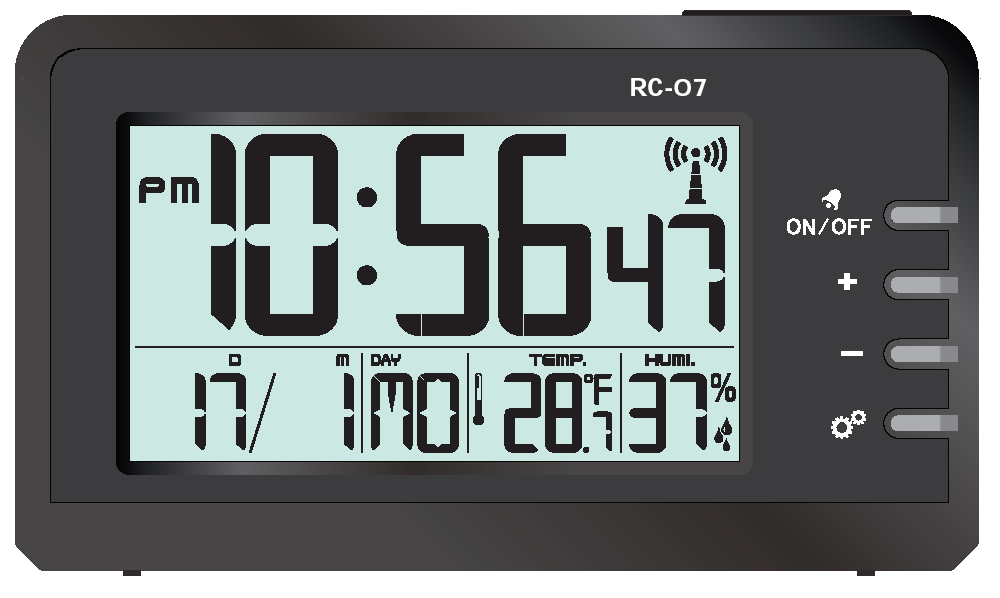 Main functions：Five function keys : 【SET/RCC】、【UP/12-24】、【DOWN/CF】、【ALM ON/OFF】、【SN/LIGHT】【RESET】 button near the back battery boxseconds , minutes, hours, date ,week, month ;toggle alarm time and month-day displayIndoor Ambient Temperature: -10.0℃～ [14℉～] Environment Humidity:19%-99% Automatic Clock Reception (DCF/MSF/WWVB). Alarm  and snooze function, 5 minutes delay alarmLED  backlight, delay 10 seconds Power & Reset On Power or Reset, LCD full display 3 seconds, at the same time backlight lit 3 seconds → buzzer make a “BI”sound , → select the national area →Normal state→ check temperature and humidity → Enter the RCC signal reception .[Power On this product requires the user to first select Set Country region:  DCF= European EU; MSF = English UK;  WWVB= United States US, or go to setup mode to select Country area, when no signal is received in the area, automatically loops in three zones . signal will base on the last time you  received ][Select the interface in the national area, press [SN/LIGHT] button to switch selection, confirm by press any other key, if not, then the default is DCF European EU].Power on default perpetual calendar display: operation and display:  Key functions : 【SET/RCC】、【UP/12-24】、【DOWN/CF】、【ALM ON/OFF】、【SN/LIGHT】 Key operation:Single press【SET/RCC】key ( no key tone ), start RCC receive, and then press exit RCC receiveLong Press 【SET/RCC】key, buzzer BI sound , enter time settingSingle press【ALM ON/OFF】key, buzzer BI sound , Turn on the alarm and switch to the alarm clock time display; Press this key again( no key tone ) turn off the alarm and switch to month-day displaySingle press【SN/LIGHT】key , backlight lighting ten secondsWhen the alarm clock is ringing, press any key to stop the noise, press 【SN/LIGHT】 button , Enter the snooze state, will delay 5 minutes AlarmTime setting:Long Press【SET/RCC】key, buzzer BI sound, enter time settingthe Setting order is:set range for year to 2000~ 2099 , the week changes with the day of the year, and the seconds to zero when you set the Minuteswhen set, the item being set will blink with the 1HZ frequencyPress the【SET/RCC】key to determine the setting result and move to the next setup itemPress【UP/12-24】button , Set the item forward one step, and hold down 2 seconds to advance at the 8 steps per secondPress【DOWN/CF】button, set the item back one step, and hold down 2 seconds to rewind at the 8 steps per secondno setting in 20 seconds will save settings and exitPartial Details:In USA ,WWVB has DST settings selection, DST setting to ON, successfully receiving WWVB signal, display DST ICON, US time plus 1 hours, DST set to Off , successfully receive WWVB signal, do not display ICON for DST , don’t add 1 hour. EU DCF version and UK version of MSF , if a DST signal is received, ICON showing DST Time zone offset, European  DCF version and UK version of MSF , time setting mode has +-12 hour adjustment, adjust rear time display offset  time zone description : Language  corresponds to five languages:Alarm Settings:standard mode, single press 【ALM ON/OFF】 key open  the alarm clock, display the alarm time,Alarm Clock display mode, and then press 【ALM ON/OFF】Close Alarm Clock , show month  and dateLong Press【ALM ON/OFF】Key entry Alarm Clock Setup modeset in order: Hours  minutes  Exitwhen setting, the item being set will blink with the 1HZ frequencyPress 【ALM ON/OFF】The key determine the setting result and goes to the next setup itemSingle Press 【UP/12-24】 key, Set the item forward one step, and long press this key ,to rewind at the 8 steps per secondSingle Press 【DOWN/CF】 key, set the item back one step, long press this key does not put, will be at 8 steps per second speed backThe alarm setting is completed , the setting clock open and display .no settings  within 20 seconds will save settings and exitFunctions and effects descriptionRCC function . Enter RCC receive condition:power on or reset into RCC receivePress the【SET/RCC】key to force access to RCC receiveWhen receiving , press the【SET/RCC】key to stop RCC receiveWhen receiving , only 【SN/LIGHT】 key can work, to operate other keys, you need to exit RCC receive statusRCC receive ,a travel clock version description, the RCC signal is received according to the country area set by the user, will be in DCF→MSF→ WWVB  switch sequentially between the three. For example: The last time you received a successful WWVB format, the next time you turn on RCC reception takes precedence  over WWVB 's RCC radio formatRCC received 4-10 minutesRCC Receive graphics:signs flashing When receiving   b) when receive successful, the RCC receive symbol will be full displayed ; c)When the signal is received unsuccessfully the symbol disappeared and exit the RCC.any not set mode, press "SET/RCC" key, enter RCC manual Receive mode , no functions press any other keys during receive process,, and single press "SET/RCC" Key to stop RCC receive  on a daily basis 1:03,2:03,3:03 Force receive; 4:03,5:03 Select Receive if 1:03 ,2:03,3:03 received successfully, 4:03 and 5:03 are no longer automatically received, the maximum time of each receive is 10 minutes, If the correct time is not received within the specified time, the receive is automatically stopped.  Alarm function:Alarm Time 2 minutesAlarm format:0-20 seconds, per second bi bi 2 sounds,21-60 seconds, per second bi bi bi-bi 4 sounds ,61-120 seconds, continuous BI soundsWhen the alarm is ringing, press 【SN/LIGHT】 key to delay the alarm 5 minutes, press the other key to exit the alarmTemperature and humidity features:Temperature detection range: -10.0℃～[14℉～] , higher than  display HH. H, less than -10℃ will display LL.L Humidity Range: 19% ~ 99% , higher than 99% show HH, below 19% will show LL, temperature display HH. H or LL. L , Humidity display -- temperature and humidity detection period :   30 SecondsTemperature error Range: 20℃～，±; other interval ±2℃Humidity error Range:30%-80%, ±4%; other interval ±6% pause temperature and humidity detection when Alarm noisy or when receiving RCC. Work Parameters Display  timeMonth / DayDateWeek default languageTemperature unitRCCJet LagAlarm TimeDCF= EU 00:00:00 (24hr)D/M2018 -1-1,German℃ON07:00amMSF= UK 12:00am  (12hr)D/M2018 -1-1,English℃ON07:00amWWVB = US 12:00am  (12hr)M/D2018 -1-1,English℉ON, DST ONE7:00am【SET/RCC】【ALM ON/OFF】【UP/12-24】【DOWN/CF】【SN/LIGHT】Standard modeSingle PressStart /  exit receive RCCTurn on and display the alarm clock / display Month Day12/24 Hour SwitchTemperature unit ℃/℉ switchLight LED 10 secondsStandard modeLong PressEnter Time settingEnter Alarm setting------------------Clock settingSingle Pressconfirm settings------Single Step increaseSingle Step DescendingLight LED 10 secondsClock settingLong Press------------8 Steps / second increase8 Steps / second decrement------Alarm settingSingle Press------confirm settingsSingle Step increaseSingle Step DescendingLight LED 10 secondsAlarm settingLong Press------------8 Steps / second increase8 Steps / second decrement------Setting OrderCYZONEDCF = EU Country →Time zone →Years →DM/MD →Month →Day →Language →12/24h →Hours →Min →ExitMSF = UK Country →Time zone →Years →DM/MD →Month →Day →Language →12/24h →Hours →Minutes →ExitWWVB = US Country →Time zone →Years →DM/MD →Month →Day →Language →12/24h →Hours →Minutes →DST On/off →ExitDCF version  EU Time Zone: +-12HMSF version  UK Time Zone:+-12HWWVB U.S. version  US time zone [ has 7 ] :Atlantic–at (GMT-4) Eastern–e (GMT-5)Central–c (GMT-6) Mountain–m (GMT-7)Pacific–p (GMT-8)Alaskan–ak (GMT-9)Hawaii –h (GMT-10)LanguageHereinafterMondayTuesdayWednesdayThursdayFridaySaturdaySundayEnglishENMOTUWETHFRSASUFrenchFRLUMAMEJEVESADIGermanGEMODIMIDoFRSASoItalianITLUMAMEGIVESADoSpanishSPLUMAMIJUVISADoProjectUnitMINTYPEMAXOperating voltageV2.43.03.5Static currentUA----30Operating temperature℃-10--50